フードの日について2021年1月よりフードの日受け取り期間・予約期間が変更となります。毎月月末（金・土）フードの日↓毎月最終週（月～土）フードWeekフードWeekの予約方法・・・毎月１日から１４日までが予約期間となります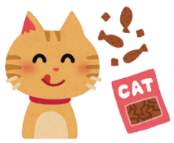 例）1月　　　　　　　　　　　　　　　　　　例）２月　　　　　　　・・・フード予約期間　　　　　　　・・・フード受け取り期間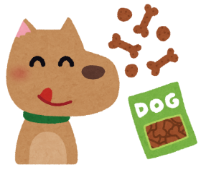 日月火水木金土12345678910111213141516171819202122232425262728293031日月火水木金土12345678910111213141516171819202122232425262728